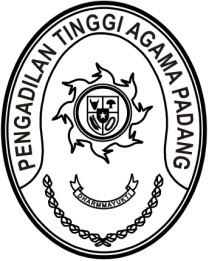 Nomor	:	W3-A/0000/OT.00/IV/2023	3 April 2023Lampiran	:	1 (satu) daftarPerihal	:	Pemanggilan Peserta 		Bimbingan Teknis Administrasi YudisialYth. Ketua Pengadilan AgamaSe-Sumatera BaratAssalamu’alaikum Wr. WbDalam rangka kelancaran pelaksanaan tugas di lingkungan Pengadilan Tinggi Agama Padang, Pengadilan Tinggi Agama Padang akan menyelenggarakan Bimbingan Teknis Administrasi Yudusial di lingkungan Pengadilan Tinggi Agama Padang. Sehubungan dengan hal tersebut kami undang Saudara dan Panitera beserta Petugas Layanan Pos Bantuan Hukum untuk mengikuti kegiatan dimaksud dengan ketentuan sebagai berikut:1.	Waktu dan TempatHari/Tanggal	:	Senin 4 April 2023Pukul	:	09.00 s.d. 18.00 WIB (jadwal terlampir)Tempat	:	Hotel Pangeran City, Jl. Dobi No.3, PadangPakaian	:	Pakaian Batik2.	Melakukan registrasi online melalui link https://s.id/Bimtek10April2023 paling lambat tanggal 
5 April 2023 pukul 12.00 WIB.3.	Biaya paket meeting halfday dibebankan pada DIPA Pengadilan Tinggi Agama Padang;4.	Biaya perjalanan dinas Ketua dan Panitera Pengadilan dibebankan kepada DIPA masing-masing satuan kerja, sedangkan bagi Petugas Layanan Pos Bantuan Hukum dibebankan kepada Penyedia Jasa Layanan Bantuan Hukum.Demikian disampaikan dan terima kasih.WassalamKetuaDr. Drs. H. Pelmizar, M.H.I.NIP. 195611121981031009Tembusan:1. Yml. Ketua Kamar Agama Mahkamah Agung RI;2. Yth. Direktur Jenderal Badan Peradilan Agama Mahkamah Agung RI.Lampiran Surat Ketua Pengadilan Tinggi Agama PadangNomor	: W3-A/0000/OT.00/IV/2023Tanggal	: 3 April 2023JADWAL KEGIATANBIMBINGAN TEKNIS ADMINISTRASI YUDISIALKetuaDr. Drs. H. Pelmizar, M.H.I.NIP. 195611121981031009NoWaktuMateriNarasumberKet.109.00 - 09.30Registrasi Peserta-209.30 - 10.00Pembukaan Acara -310.00 - 12.15ImplementasiPerma No. 5 Tahun 2019Sema No. 5 Tahun 2021Ketua PTASumatera Barat12.15 - 13.30ISHO413.30 - 15.00Kinsatker dan Keuangan Perkara Yasirli Amri, S.Kom515.00 - 16.00ISHO616.00 - 17.00Sosialisasi Hasil Rakor Akbar Badilag MARIKetua PTASumatera Barat717.00 - selesaiPenutupan